منصة أريد – وسام باحث مبادر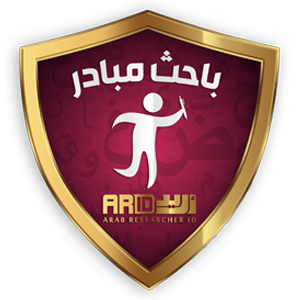 وسام منصة ARID  للباحثين العرب لسنة 2021 السيد مدير منصة ARID  المحترم الاسم الرباعي :- : جميل فاضل خضر عبدالقادر ايلخان بك المواليد  :- 1955 الحالة الاجتماعية : متزوجالوظيفة الحالية : رئيس مهندسين أقدم / باحث علمي  . عضو الرابطة العالمية  للأبداع والعلوم الانسانيةطبيعة الإنتاج العلمي لآخر 5 سنوات ونبذة عن المساهمة العلمية :باللغة العربية والانكليزية :-شاركت في المؤتمر العلمي الذي أقيم من قبل كلية الجامعة / وزارة التعليم العلي والبحث العلمي في سنة 2014 والخاصة عن دراسة التلوث البيئي في العراق وبتقديم بحث بعنوان ( الآثار البيئية السلبية لمولدات الكهرباء على الأحياء السكنيAdverse Environmental Impact of privates Electricity                      Generators in Residential  Quarters اشتركت  في اعمال مؤتمر الموصل الثاني – طب الأسنان وجراحة الوجه والفكين  في شهر شباط 2018 في محافظة نينوى من خلال تقديم بحث بعنوان ( الاعجاز النبوي في طب الاسنان ( Prophetic miracles in dentistry)      )اشتركت في اعمال الندوة الموسومة نظرة على الواقع البيئي لمدينة الموصل التي اقامها مركز بحوث البيئة والسيطرة على التلوث / جامعة الموصل يوم 26/11/2018 وتقديم بحث  بعنوان ( النفايات المنزلية وأضرارها وأثارها على البيئة ) Environment pot for human rights and household wastes and its impact on the environment      .بعون الله تعالى تم ترشيحي واختياري من العراق مستشارا لموسوعة التميز والحضارة العالمية وممثلا رسميا لكافة انشطة الموسوعة بالعراق تحت ادارة الرئيس التنفيذي المهندس اسامة حسن الطوري وصدر الامر الاداري موقع من الامين العام لهذا الخصوص .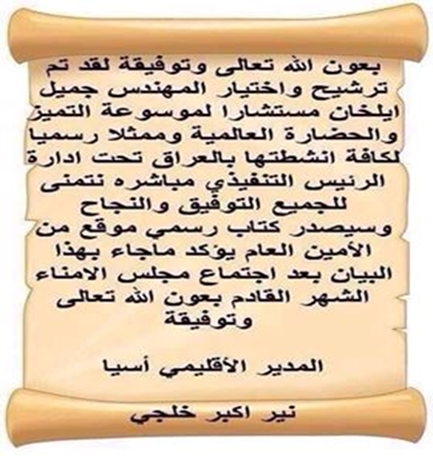 تم ترشيحي لعضو الرابطة العالمية للأبداع العلمي والانساني  تم الحصول على افضل لقب لمائة شخصية علمية في المسابقة العالمية التي اقيمت في القاهرة لسنة 2019  , وتم حصول احدى الشخصيات العلمية لسنة 2019 .البحوث العلمية للسنوات الخمسة :بحث بعنوان :-             الأكياس البلاستيكية وتأثيرها على البيئة لمؤتمر علمي Plastic bags and their impact on the environment AL –Bahir peer – reviewed and Ministry of Education and Scientific Research licensed journal in the International AL- Ameed Center for Research and Studies of the Holy Al –Abbas  ShrineScientific research :- Natural Sciences Use of Al Nano Technology in Disaster Reductionالمؤتمر الدولي – اسطنبول - صحيح البخاري - مقاربة تراثية ورؤية  معاصرة- بحث بعنوان :- صحيح البخاري والحضارة الاسلامية – تشرين الثاني 2019   مركز النماء لحقوق الانسان – العنف الأسري ضد الاطفال  التأثيرات السلبية - الملوثات الهواء لمعامل السمنت على البيئة وحمايتهاNegative effects  Air pollutants for cement plants on the environment and human healthالمحفل الدولي  لمنصة اريد سنة 2021 - - بحث عن :-  الإعجاز العددي والعلمي  في حديث النبي محمد صلى الله عليه وسلم (  ( ما من مؤمن يصلي الصلوات الخمسة في جماعة  أربعين يوم  إلا أعطاه الله براءتين . براءة من النار وبراءة النفاق ) صدق رسول الله صلى الله عليه وسلم بحث  بعنوان :-الاعجاز العددي في آيات الشفاء في القرآن الكريم  - بحث بعنوان  :-  الأمراض الجنسية والتناسلية الحصاد الفعلي للإباحية Sexual and reproductive diseases, the actual harvest of pornographyالأعجاز في زهور الأذان - زهرة الأخدرية - زهرة الأخدرية Flowers and roses are proof of the beauty  and creativity of Good Miracles in the flowers of the Adhan Flowers of Akhdarمركز بحوث البيئة والسيطرة على التلوث / جامعة الموصل  -   بحث علمي -     تلوث الهواء -   Air pollution 17 - التأثيرات السلبية     لملوثات الهواء لمعامل السمنت على البيئة وحمايتها      Negative effects Air pollutants for cement plants on the environment and human health 18- المؤتمر الدولي الاول – تركيا شانلي اورفا - بحث عن بدء الخلق في ظل الدراسات العلمية   19-   مؤسسة عبد الحميد شومان - بحث بعنوان :- -     آثار وسائل التواصل الاجتماعي على المجتمع العربي  - Effects of the social on the Arabic society 20- مسابقة منصة اريد لشهر رمضان المبارك لسنة 2021 بحث علمي الاعجاز العلمي والطبي لشهر رمضان 21- المحفل الدولي لمنصة اريد لسنة 2021 – بحث علمي التأثيرات السلبية للنفايات المنزلية وأضرارها للبيئة – حزيران 2021 22- الجمعية التونسية  للإعلام الجغرافي الرقميالمنتدى العلمي الدولي للبحوث والدراساتبحث علمي أثر التغيير المناخي على البنية الاقتصادية  والاجتماعية والطبيعية سالاستاذ الفاضل مدير منصة اريد المحترم تحية طيبةالابحاث العلمية والانسانية الموجودة اعلاه(22) تم العمل بعد نزوحي من مدينتي تلعفر – الموصل الى اربيل علما عديد من البحوث العلمية والانسانية احترقت من قبل الدواعش المجرمة عند قيامهم حرق داري المكون طابقين في سنة 2014 . الحمد لله بالرغم من صعوبات الحياة تم انجاز عديد من الابحاث العلمية في هذا الظرف الصعب  والحمد لله وبنعمته تتم الصالحات .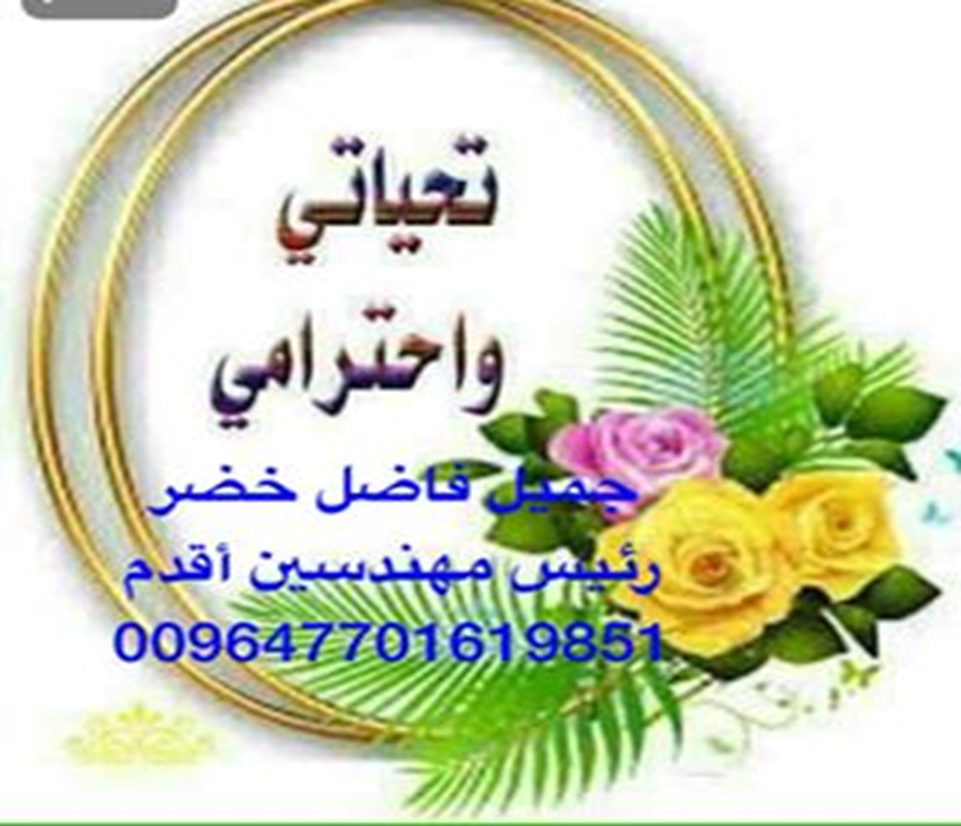 وتحياتي لكم وللعاملين في المنصة مع الشكر والتقدير	